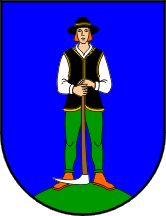 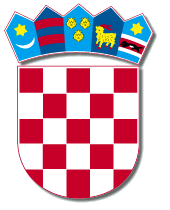 REPUBLIKA HRVATSKAPRIMORSKO - GORANSKA ŽUPANIJAGRAD DELNICEGRADONAČELNIKKLASA: 334-04/22-01/01URBROJ: 2170-6-30-5-22-2Delnice, xx. listopada 2022. godineJavni poziv za odabir suvenira grada DelnicaS ciljem promocije turizma na području Grada Delnica i poticanja osmišljavanja i izrade autohtonih suvenira Grad Delnice objavljuje Poziv za odabir suvenira Grada Delnica.Prijava na Javni poziv za Suvenir Grada Delnica mogu se podnijeti za proizvode koji su karakteristični za Grad Delnice.Suvenir mora prezentirati kulturne, povijesne ili prirodne specifičnosti Grada Delnica.Zbog prepoznatljivosti destinacije poželjno ali ne i obavezno je da suveniri nose obilježje destinacije kao što je logo Delničke adventske bajke, logo Grada Delnica, motivi vezani za kulturu, povijest ili prirodna obilježja Grada Delnica. Od iznimne je važnosti da suveniri budu kvalitetne izrade i sačinjeni od ekološki prihvatljivih materijala karakterističnih za ovo podneblje.Kategorije Javnog poziva su:Autohtoni suvenir Grada Delnica,Delnička adventska bajka (adventska čarolija tijekom prosinca u Selu Bake Mraz) iRika Fest (Prvo natjecanje u oponašanju rike „ljubavnog zova“ jelena u Republici Hrvatskoj)Suveniri mogu biti umjetnički, tradicionalni prehrambeni, suvremeni ili uporabni.Pravo sudjelovanja na Javnom pozivu imaju sve pravne i fizičke osobe koje su registrirane odnosno imaju prebivalište na području Republike Hrvatske.Svaki autor / proizvođač može prijaviti najviše tri rješenja po kategoriji Javnog poziva te je u tom slučaju potrebno ispuniti zasebne prijavnice za svako rješenje.Suvenire je potrebno dostaviti u naravi s odgovarajućom ambalažom ukoliko postoji te obvezno ispunjenom prijavnicom.Prilikom podnošenja prijava na javni poziv potrebno je priložiti pisanu izjavu pod kaznenom i materijalnom odgovornošću da je suvenir njihovo vlasništvoVrijednost pojedinog primjerka rješenja odnosno suvenira ne smije prelaziti 150,00 kn odnosno 19,91 EUR.Pristigla rješenja se ne vraćaju prijaviteljima.Grad Delnice zadržava pravo odabrane suvenire koristiti u vlastitim promidžbenim aktivnostima.Za svaku kategoriju Javnog poziva biti će odabrano do tri rješenja.Grad Delnice zadržava pravo da, ukoliko niti jedno rješenje ne zadovoljava uvjete ili kriterije Javnog poziva, ne odabere niti jedno rješenje.S odabranim prijaviteljima Grad Delnice će sklopiti ugovor o otkupu odabranih rješenja suvenira u vrijednosti od 10.500,00 kn odnosno 1.393,59 EUR za prvo mjesto, 4.500,00 ka odnosno 597,25 EUR za drugo mjesto i 3.000,00 kn odnosno 398,17 EUR za treće mjesto.Uz ispunjenu prijavnicu, koja je dio ovog Javnog poziva, kandidati su obvezni dostaviti i :Rješenje o upisu u odgovarajući registar za pravne osobe ili preslika osobne iskaznice za fizičke osobe,Tri (3) uzorka suvenira sa specifikacijom proizvoda i iskazanom cijenom,Izjavu pod kaznenom i materijalnom odgovornošću o vlasništvu suvenira,Potvrdu Porezne uprave o stanju duga (ne starija od 30 dana od dana raspisivanja javnog poziva) ukoliko je primjenjivo,dodatna dokumentacija povezana sa suvenirom (opcionalno – fotografije, video, promotivni materijal i sl.)Prijave se dostavljaju osobno ili putem pošte na adresu Grad Delnice, Trg 138. brigade HV 4, 51300 Delnice s napomenom Javni poziv za odabir suvenira Grada Delnica s naznakom kategorije Javnog poziva.Javni poziv otvoren je od xx. listopada 2022. godine do xx. studenoga 2022. godinePrijave pristigle izvan roka, nepotpune ili one koje ne udovoljavaju uvjetima Javnog poziva neće se uzimati u obzir.Rješenja pristigla sukladno uvjetima Javnog poziva ocjenjivati će Stručno povjerenstvo imenovano od strane Grada Delnica.Pri izboru suvenira Stručno povjerenstvo će se rukovoditi slijedećim kriterijima:Kvaliteta,Prepoznatljivost,Izvornost i tradicijsko nasljeđe,Povezanost s kulturno - povijesnom i prirodnom baštinom,Originalnost,Ekološka prihvatljivostUporabna vrijednostGradonačelnicaKatarina Mihelčić, dipl. ing. agr.